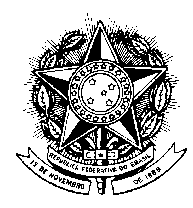 ANEXO IVDECLARAÇÃO DE ATENDIMENTO ÀS EXIGÊNCIAS DO OBJETOÀ Imprensa Universitária da UFMGComissão Licitação ......................................................................(razão social da proponente), inscrita no CNPJ nº......................................., com sede na rua ...............................................,nº........., na cidade de ......................................................., no Estado de ..........................................., e-mail ......................................................, neste ato representada pelo ..........................................., em conformidade com o edital de licitação, DECLARA que, caso seja declarada vencedora no PREGÃO ELETRÔNICO  nº 02/2021, adotará as seguintes especificações mínimas e condições: a) Que os preços apresentados e demais condições comerciais tem validade de 90 (noventa) dias; b) Que o prazo de entrega dos equipamentos será de até 90 (Noventa) dias corridos, em se tratando de bem fornecido por empresa brasileira, e de até 150 (cento e cinquenta) dias corridos, em se tratando de empresa estrangeira, após a emissão do Pedido de Compra/Ordem de Fornecimento. c) Que o prazo mínimo de garantia, do equipamento será de 12 (doze) meses contados da data de sua instalação na unidade contratante. A garantia aqui expressa significa que: - A substituição de peças decorrentes da garantia não gera quaisquer ônus para a Imprensa Universitária da UFMG (Inclusive de fretes de transportes de peças ou eventual deslocamento de técnicos) - Toda e qualquer peça ou componente consertado ou substituído, fica automaticamente garantido até o final da garantia. - Substituição do equipamento e/ou componente por outro igual ou superior quando apresentar quaisquer problemas durante o período de garantia, mesmo após o término de seu processo de fabricação. d) Que estamos ofertando equipamento, que atende plenamente ao disposto no instrumento convocatório. (Caso ofertado equipamento importado (não nacionalizado) informar os seguintes dados da Fatura pró forma: - Beneficiário: - Endereço: - Cidade: - País: 